١٧٧- ای بنده الهیحضرت عبدالبهاءاصلی فارسی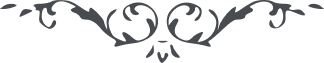 ١٧٧- ای بنده الهی ای بنده الهی، تا توانی دست بذيل تقوی زن و از سراج هدی اقتباس نور از ملأ اعلی نما. از خصايص نجوم افق رحمن موهبت هدی و تقوی است. تا شمع هدی در زجاجه تقی نيفروزد انوارش ساطع نگردد و نجمش لامع نشود. اگر سراجی در فانوس حديد نهی انوارش مخمود شود و چون سراج در زجاج صافی لطيف افروزد انوارش آفاق را روشن کند. 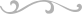 